OPIS PRZEDMIOTU ZAMÓWIENIA1.Przedmiot zamówieniaPrzedmiotem postępowania jest świadczenie kompleksowej usługi zimowego utrzymania terenu kompleksu EC1 Teren zewnętrzny Kompleks EC1 jest zlokalizowany w centrum miasta, ograniczony ulicami: ul. Targowa — od strony wschodniej sąsiaduje z terenami przemysłowo-usługowymi,ul. Tuwima — od strony południowej sąsiaduje z zabudową usługową i wielorodzinną,ul. Kilińskiego — od strony zachodniej sąsiaduje z zabudową usługową i wielorodzinną,ul. Wojciecha Jerzego Hasa — od strony północnej sąsiaduje bezpośrednio z planowaną zabudową usługową (planowane budynki wielokondygnacyjne, obecnie teren niezabudowany).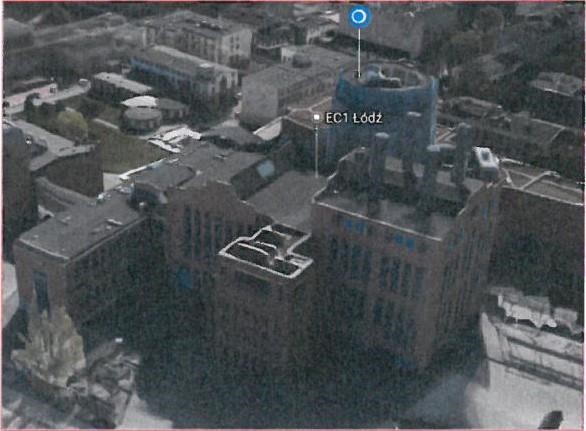 USŁUGA ZIMOWEGO UTRZYMANIA TERENU KOMPLEKSU EC1Informacje ogólne dotyczące przedmiotu zamówienia w zakresie zimowego utrzymania powierzchniPrzedmiotem zamówienia jest świadczenie usługi w zakresie zimowego utrzymania powierzchni terenu wokół budynków kompleksu „EC1 Łódź - Miasto Kultury” w Łodzi wraz  
z parkingami oraz przyległymi chodnikami. Świadczenie usług, o których mowa w pkt 1.1 polega na wykonaniu usługi na terenie Zamawiającego na każde zgłoszenie (za pośrednictwem poczty elektronicznej lub telefonicznie) w celu:odpowiedniego zabezpieczania i oznakowania miejsc wykonywania usługi;odśnieżenia powierzchni, wymienionych w pkt 1.1; usuwanie śliskości (usuwanie lodu, posypywanie terenu) powierzchni wymienionych  
w pkt 1.1. Zamawiający zezwala Wykonawcy na magazynowanie materiałów sypkich służących do zwalczania śliskości na powierzchniach będących przedmiotem umowy, na terenie Zamawiającego. Zamawiający wyznaczy w tym celu miejsce na terenie 
„EC1 Łódź - Miasto Kultury” w Łodzi. Jednocześnie Zamawiający nie ponosi odpowiedzialności za pozostawiony na jego terenie materiał sypki służący do zwalczania śliskości. Wykonawca zabezpieczy materiał sypki przed niekontrolowanym rozprzestrzenianiem np. siłą wiatru.Magazynowanie usuwanego śniegu, w wyznaczonym przez Zamawiającego miejscu na terenie kompleksu EC1.Wywóz zgromadzonego śniegu poza teren „EC1 Łódź - Miasto Kultury” w Łodzi, jeżeli Zamawiający zgłosi taką konieczność przy użyciu samochodu ciężarowego typu wywrotka
o maksymalnej ładowności 10 ton (dalej: wywrotka). Zamawiający pozostawia wybór miejsca zrzutu śniegu Wykonawcy. Zamawiający nie będzie ponosił dodatkowych kosztów związanych z magazynowaniem śniegu poza terenem „EC1 Łódź - Miasto Kultury” w Łodzi.Zamawiający przewiduje odśnieżanie terenu o powierzchni 21 604 m2:18 krotne odśnieżanie terenów;18-krotne usunięcie śliskości dróg i chodników;wywiezienie 550 m3 śniegu z terenu objętego odśnieżaniem. 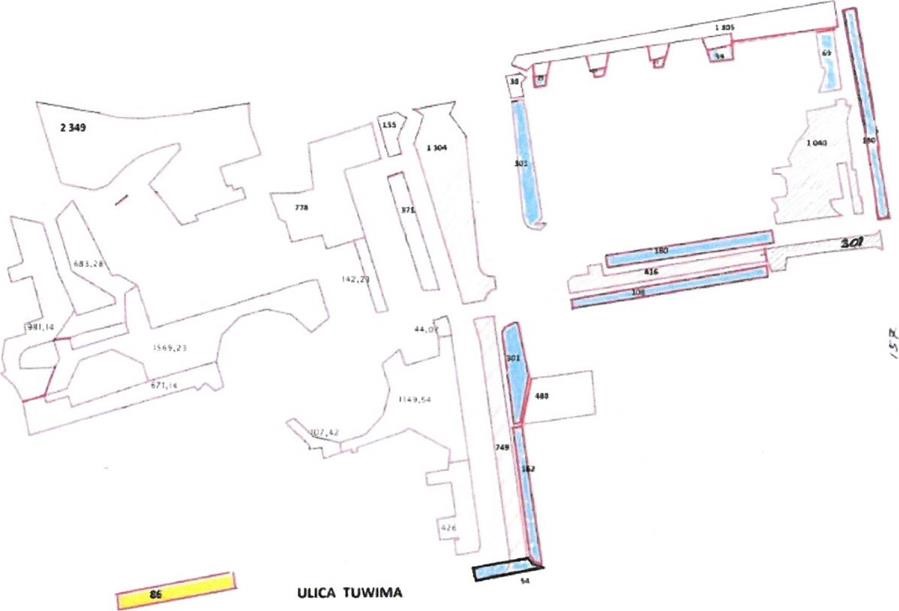 Świadczenie usługi odbywać się będzie sukcesywnie w miarę potrzeb, zgodnie 
z wytycznymi i instrukcją odśnieżania i utrzymania nawierzchni kompleksu.Informacje szczegółowe dotyczące zamówienia.Powierzchnia terenów odśnieżania i przeznaczonych do posypywania wynosi 21 604 m2.
Zamawiający przewiduje wywiezienie max 550 m3 śniegu  z terenu objętego odśnieżaniem 
w czasie trwania umowy.Zamawiający dokonuje podziału terenu na obszary przedstawione w ZAŁĄCZNIKU NR 1.2 do OPZ. Zamawiający określa obszary, na których Wykonawca powinien wykonać czynności objęte przedmiotem zamówienia oraz kolejność prac w sposób następujący:obszaru dojazdu dla straży pożarnej, terenu przed budynkiem Dyrekcji,wejście od Planetarium oraz wejście do tzw. vaderów, wejście od ul. Targowej, wejścia do bud. N, wejście do bud. N3, wejście do Zmiękczalni, teren parkingu, działka S6-180/68chodnik i wjazd na nieruchomość Dowborczyków 7.2.3. Zamawiający zastrzega sobie prawo do zmiany sposobu i zakresu wykonywania usługi, polegające na:zmianie kolejności obszarów do odśnieżania, odśnieżania i posypywania, bądź posypywania na terenie EC1;rezygnacji z odśnieżania, odśnieżania i posypywania, bądź posypywania na terenie EC1. 
W takiej sytuacji rozliczenie za wykonane usługi odbywać się będzie w oparciu 
o rzeczywistą powierzchnię odśnieżania. Każdorazowo sporządzony zostanie protokół po zakończeniu prac wraz z dokumentacją fotograficzną. Naliczenie płatności odbędzie się wg zasad określonych w punkcie 3 niniejszego OPZ, z uwzględnieniem stawek określonych 
w ofercie Wykonawcy. Zamawiający wymaga, aby przedmiot zamówienia realizowany był przy pomocy specjalistycznego sprzętu mechanicznego, w tym co najmniej 1-go pojazdu silnikowego, wyposażonego w pług posiadającym lemiesz z gumową nakładką przeciwdziałającą mechanicznym uszkodzeniom nawierzchni i urządzenie do rozprowadzania materiałów sypkich oraz urządzenia do ręcznego usuwania śniegu, lodu i zapobieganiu śliskości (łopaty, szczotki 
i inne). Szczegółowe wymagania co do sposobu realizacji przedmiotu zamówienia oraz sprzętu, przy pomocy którego Wykonawca będzie realizował usługę, zostały określone w Instrukcji odśnieżania ZAŁĄCZNIK NR 1.1 do OPZ.  Przed podpisaniem umowy, Wykonawca zobowiązany jest przedstawić listę sprzętu i narzędzi, które będą używane do wykonania przedmiotu zamówienia. Wykonawca przystąpi do wykonania przedmiotu umowy w czasie zapewniającym wykonanie prac do godziny 7:30 i będzie je kontynuował według potrzeb. W wyjątkowych okolicznościach Zamawiający zastrzega sobie prawo do wezwania Wykonawcy do wykonania przedmiotu umowy w trybie pilnym. Skuteczne wykonanie przedmiotu umowy za wyjątkiem prac określonych w pkt 1.4 niniejszego OPZ powinno nastąpić w możliwie jak najkrótszym czasie, ale nie dłuższym niż  5 godzin od momentu rozpoczęcia prac. Wykonawca zapewni wykonanie przedmiotu zamówienia określonego w pkt 1.4 (wywóz zgromadzonego śniegu poza teren EC1) w możliwie, jak najkrótszym terminie, ale nie dłuższym niż 12 godzin od momentu rozpoczęcia prac. W przypadku ciągłych opadów śniegu, jego usuwanie winno być wykonywane na bieżąco, aż do osiągnięcia stanu zapewniającego bezpieczeństwo poruszających się ludzi 
i pojazdów. Wykonawca powinien wskazać Zamawiającemu wraz z podpisaną umową: osoby upoważnione do przyjmowania zgłoszeń/zleceń na wykonanie usługi, ich numery telefonów oraz adres poczty email, na który będą kierowane poszczególne i szczegółowe zamówienia na wykonanie usługi odśnieżania. Wymaga się, aby kontakt z osobą wyznaczoną do przyjmowania zgłoszeń był dostępny przez 24h przez 7 dni  w tygodniu. Osoby wykonujące usługę odśnieżania muszą posiadać odpowiednie kwalifikacje, uprawnienia do kierowania pojazdami, przy pomocy których Wykonawca będzie realizował usługę (traktor, koparko-ładowarka, samochód ciężarowy), aktualne badania lekarskie, wymagane dla rodzajów prac szkolenia dot. bezpieczeństwa i higieny pracy. Osoba, która w ramach realizacji przedmiotu zamówienia będzie obsługiwała pojazd silnikowy, o którym mowa powyżej, musi posiadać odpowiednie uprawnienia do kierowania tym pojazdem. Zamawiający zastrzega sobie prawo weryfikacji sprzętu, przy pomocy którego Wykonawca realizuje przedmiot umowy pod względem zgodności z Instrukcją technologii i odśnieżania terenu.Sposób rozliczeń wykonania usługi. Wykonawca składając ofertę musi ująć w oferowanych cenach wszystkie koszty składające się na realizację wykonania usługi. Wszelkie materiały, w szczególności materiał do zapobiegania śliskości i urządzenia/sprzęt, paliwo niezbędne do prawidłowego wykonania zamówienia Wykonawca zapewnia we własnym zakresie. Wyliczenie wysokości wynagrodzenia Wykonawcy nastąpi na podstawie odbiorów wykonanych usług i według niżej wymienionych zasad.  Wartość wynagrodzenia za: odśnieżanie terenu Zamawiającego:                  cena jednostkowa netto/m2 powierzchni odśnieżania x powierzchnia odśnieżania  (potwierdzona odbiorem Zamawiającego) łącznie z obowiązującą stawką VATusuwanie śliskości:cena jednostkowa netto/m2 powierzchni usuwania śliskości x powierzchnia usuwania  śliskości (potwierdzona odbiorem Zamawiającego) łącznie z obowiązującą stawką VATwywóz zgromadzonego śniegu poza teren EC1:                      cena jednostkowa netto wywozu jednej pełnej wywrotki x ilość transportów łącznie    z obowiązującą stawką VAT. Odbiór robót Odbiór usług odśnieżania będzie polegał na sprawdzeniu faktycznego wykonania zgłoszonych przez Wykonawcę do odbioru prac. Odbiór usług będzie dokonany przez osoby wyznaczone przez Zamawiającego w całym okresie obowiązywania umowy. Z czynności odbiorowych usług każdorazowo zostanie sporządzony protokół odbioru odśnieżania podpisany przez upoważnionych przedstawicieli Stron. Protokoły będą podstawą do obliczenia należności w miesięcznych okresach rozliczeniowych i wystawiania faktury za wykonane prace. Protokoły będą archiwizowane  
u Zamawiającego. Wzór protokołu stanowi ZAŁĄCZNIK NR 1.3 do OPZ o tytule „Protokół odbioru odśnieżania terenu”. 